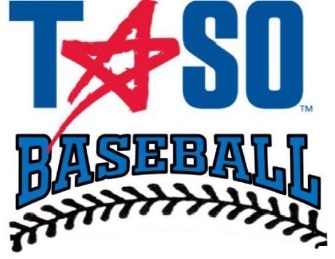 BEAUMONT CHAPTER ARBITER PAY SCHOOLSEast ChambersHardin JeffersonLivingstonLumbertonNederlandNewtonPort Neches GrovesVidorWest Orange Stark